Zdravím celou 6.B,v dnešní hodině se dozvíme něco nového o hlavonožcích. Nejdříve se podíváme na prezentaci. Poté si uděláme do sešitu krátký zápis. Nakonec trošku popřemýšlíme a napíšeme odpovědi ke cvičení, které je pod zápisem.Prosím o zaslání fotky zápisu + cvičení (BĚHEM DNEŠKA) na Teams.NA PONDĚLNÍ HODINU SI ZOPAKUJTE VŠECHNY MĚKKÝŠE.A malá rada na závěr – doporučuji, abyste se přírodopisu věnovali dopoledne (jako kdybyste byli normálně ve škole). Budete to mít rychle za sebou, více si zapamatujete a určitě tím potěšíte i vaše rodiče nebo prarodiče. Zápisy a cvičení není třeba tisknout, vše můžete mít „raz, dva“ napsané ručně (kdo si však chce zápisy tisknout, samozřejmě může).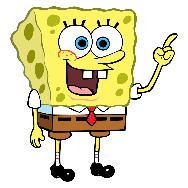 Pěkný den přejeAlena Nezvalová29.MěkkýšiHlavonožcinejdokonalejší třída měkkýšůžijí pouze v mořích, jsou to dravcimají velkou hlavu, vakovité tělo, ramena a přísavkymají dokonalou nervovou soustavu a dobře vyvinuté očivápenatá schránka je většinou zakrnělározlišená pohlaví, přímý vývin (z oploz. vajíček se líhnou malé sépie)Zástupci:sépie obecná – opora těla (vápenatá destička – sépiová kost)krakatice obrovská – měří i více než 15 mchobotnice pobřežní__________________________________________________________________________________CVIČENÍ – MĚKKÝŠIRoztřiďte uvedené zástupce na plže, mlže a hlavonožce. Napište, zda se jedná o druh suchozemský, sladkovodní nebo mořský.př.: slimáček polní – plž, suchozemskýostranka jaderská –škeble rybničná –chobotnice pobřežní –hřebenatka jakubská –páskovka keřová –plovatka bahenní –srdcovka jedlá –plzák lesní –